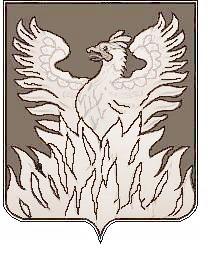 СОВЕТ ДЕПУТАТОВмуниципального образования«Городское поселение Воскресенск»Воскресенского муниципального районаМосковской областиР Е Ш Е Н И Еот 27.03.2015г. № 92/11Об утверждении отчета о выполнении за 2014 год Комплексной программы социально-экономического развития городского поселения Воскресенск на 2013-2015 годы       В соответствии с Федеральным законом от 06.10.2003г. №131-ФЗ «Об общих принципах организации местного самоуправления в Российской Федерации», руководствуясь Уставом муниципального образования «Городское поселение Воскресенск», Совет депутатов муниципального образования «Городское поселение Воскресенск» решил: Утвердить отчет о выполнении за 2014 год Комплексной программы социально-экономического развития городского поселения Воскресенск на 2013-2015 годы (прилагается).Опубликовать настоящее решение Совета депутатов городского поселения Воскресенск в Воскресенской районной газете «Наше слово» и разместить на официальном сайте городского поселения Воскресенск.Контроль за исполнением настоящего решения возложить на председателя Совета депутатов  городского поселения Воскресенск Ю.Н. Райхмана и заместителя главы администрации-начальника финансово-экономического управления администрации городского поселения Воскресенск О.В. Сайкину.Заместитель председателя Совета депутатовгородского поселения Воскресенск					         Н.А. ФроловГлава городского поселения Воскресенск		        	                   А.В. Квардаков Приложение 
к решению Совета депутатов
городского поселения Воскресенск
от 27.03.2015г. № 92/111    Отчето выполнении за 2014 год Комплексной программы социально-экономического развития городского поселения Воскресенск на 2013-2015 годыКомплексная программа социально-экономического развития городского поселения Воскресенск на 2013-2015 годы утверждена решением Совета депутатов от 26.04.2013г. №471/67 (с изменениями и дополнениями, внесенными решением Совета депутатов муниципального образования «Городское поселение Воскресенск Воскресенского муниципального района» от 28.02.2014г №582/81 и №83/9 от 27.02.2015). В программе определены цели и задачи, способствующие формированию благоприятных условий для развития экономики городского поселения Воскресенск, обеспечивающие улучшение качества жизни населения.В 2014 году на выполнение программных мероприятий  из всех источников финансирования было предусмотрено 972,8 млн рублей, в том числе:средства местного бюджета – 160,1 млн рублей;средства федерального бюджета – 0,9 млн рублей;бюджета Московской области –  92,8 млн рублей;внебюджетные средства –  719,0 млн рублей.Фактическое финансирование программных мероприятий составило 825,9 млн рублей, в том числе:средства местного бюджета – 126,7 млн рублей;средства федерального бюджета – 0,8 млн рублей;бюджета Московской области –  60,8  млн рублей;внебюджетные средства –   637,6 млн рублей.Таким образом, выполнение программных мероприятий, запланированных объемов финансирования было обеспечено на 84,9%.На развитие промышленного производства, в рамках программных мероприятий, в 2014 году предусматривалось  освоение инвестиций из внебюджетных источников в сумме  90,4 млн рублей. Фактически было освоено 70,4 млн рублей, или 77,9%. Предприятием ООО «Фрегат» были вложены инвестиции в сумме 26,4 млн рублей на проведение капитального ремонта роторных печей и запуска линии десульфатации на участке переработки АКБ.Предприятием ФЛ ОАО «Лафарж Цемент» («Воскресенскцемент») в отчетном периоде средства были направлены на выполнение работ по   реконструкции производственных мощностей – замена устаревшего оборудования, при этом освоено инвестиций на сумму 20 млн рублей.Инвестиции ООО «Эрисманн» были   направлены на модернизацию оборудования на участке приготовления ПВХ-паст и ввод в эксплуатацию новой печатной машины. Общий объем инвестиций в производство составил 24,0 млн рублей и позволил в полном объеме выполнить данные программные мероприятия.Строительство линии по переработке фосфогипса, запланированное  предприятием ООО «Ресурстехнология» в отчетном периоде не выполнено. Данное мероприятие законсервировано. Причиной сложившейся ситуации является прекращение финансирования данного проекта из-за отзыва лицензии у банка «Народный кредит» (ОАО).На развитие жилищно-коммунальное хозяйства в 2014 году предусмотрено выполнение работ по строительству и модернизации объектов коммунальной инфраструктуры. Общий объем по данному разделу из всех источников финансирования был запланирован в сумме 126,0 млн рублей, из них фактическое финансирование составило 16,8 млн рублей или 13,3%.  В отчетном периоде на строительство системы водоснабжения п. Медведка и с. Воскресенское   были израсходованы средства в сумме 9,2 млн рублей, в том числе из местного бюджета – 4,8 млн рублей, из бюджета Московской области – 4,4 млн рублей. Денежные средства в сумме 6,2 млн рублей были израсходованы на техническое присоединение строительной площадки к источнику электроэнергии для производства строительно-монтажных работ. Оплачены средства генподрядчику за выполненные строительно-монтажные работы насосной станции третьего подъема и 2-х ж/б резервуаров по 250 м3 в сумме 2,9 млн рублей.  Завершение  строительства данного объекта планируется в 2015 году. Из внебюджетных источников предприятием ЗАО «Аквасток» были инвестированы денежные средства в сумме 680,0 тыс. рублей на проектирование скважины для обеспечения нужд перспективного строительства средней части города и водоснабжения п. Медведка, с. Воскресенское. Освоение запланированных денежных средств составило 15%. Бурение скважины и прокладка магистрального водопровода для закольцовки ВЗУ по улице Рабочей, 139 и ВЗУ по  улице Дивочкина планируются в 2015 году. Выполнение мероприятий по замене магистрального водовода от улице Западной до ВЗУ Федино и реконструкция  КНС по улице Лермонтова, д.7а запланировано на 2015 год. В отчетном периоде из местного бюджета на выполнение программного мероприятия - строительство канализационного коллектора  по улице Советской, от жилого дома №13 до жилого дома №27 было оплачено 88,8 тыс. рублей. Средства были профинансированы на инженерно-геологические изыскания и работы по разработке проектной и рабочей документации.За счет средств ЗАО «Воскресенские тепловые сети» общий объем вложений инвестиций в объекты теплоснабжения составил 3,9 млн рублей, в том числе средства - 3,8 млн рублей направлены на проектные работы по строительству водогрейных котельных, расположенных на улице Быковского, д. 1 и улице Советской, д.7 в  д. Чемодурово. Планируемая дата ввода в эксплуатацию объектов - конец 2015 года. В отчетном периоде была проведена модернизация сетей уличного освещения по улицам Гражданской, Суворова, Гиганта и Колыберевской, металлические провода были заменены на СИП. Затраты на производство работ составили 904,7 тыс. рублей. Выполнены мероприятия по разработке проектов на строительство линий уличного освещения по улицам Зелинского, Пионерской, Комсомольской, Рабочей, Новлянской, Докторова и в районе «Докторовских прудов». Финансирование работ составило 1113,1 тыс. рублей.На празднично-световое оформление города было затрачено 952,0 тыс. рублей. Были приобретены  празднично-световые консоли и установлены на опорах уличного освещения по улицам Центральная, Чапаева, Зелинского, Московская, Ломоносова и Ленинская.Жилье является одним из социально-экономических благ первой необходимости. На развитие жилищного строительства  в 2014 году программой предусматривался объем финансирования  из внебюджетных источников в сумме 486,1 млн рублей. Фактически на эти цели было израсходовано 480,7 млн рублей, или 98,9%. В отчетном году был введен в эксплуатацию 16-ти этажный жилой дом по ул. Кагана с общей площадью квартир 20295,8 кв.м (инвестор - ЗАО «ВДСК»). Фактическое финансирование этого объекта в 2014 году составило 234,1 млн рублей.На строительство жилых домов по ул. Ломоносова (инвестор - ЗАО «ВДСК»)  в 2014 году вложение инвестиций составило 235,2 млн рублей. Уровень готовности данного объекта - 56%.Для обеспечения жильем молодых семей в 2014 году программой были предусмотрены средства в  объеме 16,8 млн рублей. Фактическое финансирование составило 11,4 млн рублей, или 67,8%. В 2014 году пять семей прошли конкурсный отбор, были выданы свидетельства о праве на получение  социальной выплаты на приобретение жилого помещения или строительство жилого дома, четыре из которых были реализованы, одно свидетельство будет реализовано в 2015 году. Развитие дорожного хозяйства в целом создает новые возможности для развития всех отраслей экономики, повышает мобильность, социальную и деловую активность населения и, как конечный результат, - улучшение качества жизни населения.На развитие дорожного хозяйства программой было предусмотрено 65,1 млн рублей, фактически профинансировано 64,2 млн рублей, или 98,6%, в том числе:на ремонт автомобильных дорог общего пользования фактическое финансирование составило 23,7 млн рублей, или 100% от запланированного объема, из них 9,2 млн рублей, или 38,8% - средства  дорожного фонда Московской области. Было отремонтировано муниципальных автомобильных дорог общей протяженностью 7,6 км; на ремонт дворовых территорий, проездов к дворовым территориям многоквартирных домов в отчетном периоде было предусмотрено 41,3 млн рублей.  Фактический объем финансирования за 2014 год  составил 40,4 млн рублей, в том числе из бюджета Московской области  профинансировано 15,9 млн рублей, из бюджета городского поселения Воскресенск 24,5 млн рублей. За счет всех источников финансирования отремонтировано дворовых территорий площадью 82, 3 тыс.кв.м, в том числе: проездов к дворовым территориям - 9,6 тыс.кв.м; тротуаров - 8 ,3 тыс.кв.м; парковочных мест – 8,3 тыс. кв.м В разделе «Связь» предприятием ООО «ИТ-Телеком» на территории городского поселения Воскресенск в отчетном периоде проводились работы по замене оборудования на более современное, которое позволит обеспечить высокоскоростной доступ в Интернет. При этом сумма инвестиций ООО «ИТ-Телеком»  составила 179,9 тыс. рублей.На реализацию программных мероприятий по разделу «Оценка недвижимости» в 2014 году было предусмотрено из средств местного бюджета 4,6 млн рублей. Фактическое финансирование за отчетный период составило  3,3 млн рублей, или 71,7%. Низкий процент освоения объясняется экономией бюджетных средств в результате закупочной деятельности. В отчетном периоде выполнены работы по проведению инженерно-технического обследования строительных конструкций жилых зданий, проведена инвентаризация и паспортизация объектов недвижимости, проведена рыночная оценка стоимости и величины арендной платы нежилых помещений, выполнены кадастровые работы в части формирования 71 земельного участка.Были поставлены на учет следующие бесхозяйные объекты:  - гидротехнические сооружения;- скверы, расположенные на  территории городского поселения Воскресенск;- спортивная площадка по улице Зелинского;- линия уличного освещения по улице Железнодорожной;- водопровод  по  улице  Спасской (от  профилактория  ОАО «ВМУ»  до                   оздоровительного лагеря «Химик»);- памятники, относящиеся к культурно-историческому наследию;- три питьевых  колодца,  расположенных  в  селе  Воскресенское  (улицы Стрельцова, Воскресенская и Гагарина).Для вовлечения в налоговый оборот было проинвентаризировано 1126 квартир в многоквартирных домах и 33 объекта капитального строительства, не облагающихся налогом.Еще одной важной сферой деятельности муниципального образования является благоустройство. Именно в этой сфере создаются условия для здоровой, комфортной и удобной жизни граждан.Комплексной программой по данному разделу было предусмотрено 
70,8 млн рублей, фактически профинансировано - 67 млн рублей, или 94,6%. В 2014 году был выполнен комплекс работ по содержанию и благоустройству кладбищ «Воскресенское», «Пятикрестовское», Чемодуровское», расположенных на территории городского поселения Воскресенск. Проведены были следующие работы: очистка подъездных дорог от снега, опиловка и валка сухих  деревьев, очистка территории от мелколесья, окос травы, уборка и вывоз мусора,  завоз песка. Осуществлен ямочный ремонт покрытия подъездных дорог, подсыпка и планировка внутриквартальных проездов. На кладбище «Воскресенское» выполнены работы по установке ограждения из наборных бетонных плит, на кладбище «Пятикрестовское» установлено частичное ограждение из сетки «рабица».В отчетном периоде на территории городского поселения Воскресенск на 15 детских площадках проведена замена отдельных элементов на новые. Установлен игровой комплекс в парке по улице Карла Маркса. Общая сумма затрат на ремонт, содержание и установку детских игровых и спортивных площадок составила 4,1 млн рублей.В 2014 году проводились работы по благоустройству парков. На благоустройство парка, расположенного по ул. Дзержинского, общая сумма затрат составила 20,7 млн рублей, в том числе из бюджета Московской области - 9,6 млн рублей. Из местного бюджета, в сумме 9,5 млн рублей были профинансированы работы по проведению инженерных изысканий и разработке проектно-сметной документации по капитальному ремонту пруда «Докторовский» и прилегающей территории. Третий год подряд на территории города проводился конкурс «Воскресенский дворик». Конкурс направлен на широкое привлечение жителей города к практическому участию в работе по благоустройству  своих придомовых территорий. По итогам конкурса, в качестве приза, во дворы победителям  были установлены детские игровые комплексы и элементы. Всего на участие населения в конкурсах по озеленению дворовых территорий из средств местного бюджета было затрачено 994,7 тыс. рублей.В  2014  году  были  продолжены  работы по санитарной вырубке  деревьев. Выполнены  работы по опиловке и валке сухих деревьев по улицам Победы, Коломенской, Московской, Ленинской и Андреса. Всего опилено 1615 деревьев, свалено 165 сухих деревьев. Общий объем фактического финансирования составил 3,9 млн рублей. На укрепление материально-технической базы МКУ «БиО» программой было предусмотрено  приобретение дорожной и коммунальной техники за счет средств бюджета городского поселения  и средств Московской области на общую сумму 22,3 млн рублей. Освоенные денежные средства в сумме 21,6 млн рублей были израсходованы на приобретение следующей техники: дорожный автомобиль МКДУ 1; самосвал КАМАЗ 6520; КАМАЗ 65115; снегопогрузчик ДМ-09; трактор колесный с навесным оборудованием; 3 единицы вакуумной подметально-уборочной машины и самосвальный тракторный прицеп.По разделу «Потребительский рынок» программой предусмотрены средства из внебюджетных источников в сумме 86,3 млн рублей. Фактическое финансирование по программным мероприятиям в 2014 году составило 100% от плана. Средства были вложены на строительство магазина - склада "Цветы, семена" на улице Федотовской – 0,5 млн рублей (ИП Топильский А.М) и двух торговых объектов на улицах Спартака и  Советской – 85,8 млн рублей  (ПО "Воскресенское РАЙПО").Одним из важнейших показателей уровня развития поселения, которое формирует качество жизни населения, является создание условий для организации досуга и обеспечения жителей услугами организаций культуры, молодежи и спорта.В разделе «Культура» программой в 2014 году было предусмотрено финансирование в размере 22,2 млн рублей на проведение праздничных мероприятий и укрепление материально-технической базы. Фактически было профинансировано 21,1 млн рублей.На проведение культурно-массовых мероприятий было предусмотрено  4,8 млн рублей, фактически было потрачено 4,6 млн рублей. Наиболее значимыми из них стали: музыкальные проекты «От классики до джаза», «Воскресенские вечера», «Народное творчество», новый просветительский проект для детей и молодежи  «Джаз на все времена»,  детский  игровой проект «Праздники двора»,  комплекс мероприятий, посвященный 60-летию МУ «Дворец культуры «Цементник» и другие. На укрепление материально-технической базы учреждений культуры было предусмотрено 17,4 млн рублей. Фактически было профинансировано 16,5 млн рублей. Средства были направлены на приобретение звукового и музыкального оборудования, костюмов для творческих коллективов, компьютеров и мебели.В сфере молодежной политики были предусмотрены денежные средства в объеме 1,1 млн рублей, из них профинансировано 890,5 тыс. рублей. На проведение мероприятий в сфере молодежной политики было израсходовано 757,4 тыс. рублей. Наиболее значимые из них:  молодежные проекты  «Открытка ветерану», «Богатыри земли Воскресенской», «Воскресенская Лига команд КВН», «Мастерская Деда Мороза», викторины «Вечная память павшим, вечная слава живым», интеллектуальные игры и викторины «Что? Где? Когда?» и  соревнования по спортивному ориентированию «Парк приключений».На укрепление материально-технической базы (приобретение звукового, оборудования,  компьютерной техники, мебели, спортинвентаря) было всего израсходовано 133,1 тыс. рублей. В разделе физической культуры и спорта было запланировано 
5,59 млн рублей, освоено 5,36 млн рублей. Выполнение программных мероприятий составило 95,9 % от планируемых показателей. При этом фактически было выделено из местного бюджета 5,2 млн рублей, из внебюджетных источников 147,4 тыс. рублей, в том числе:- на развитие  и  укрепление  материально-технической  базы спортивных сооружений было израсходовано 3,8 млн рублей (проведение ремонта вентиляционной системы, установка пожарной сигнализации, акустической системы, закупка спортивной формы, спортинвентаря, мебели и бытовой техники);- на проведение мероприятий по развитию физической культуры и спорта среди населения было израсходовано  1,5 млн рублей. Наиболее значимыми из них стали турниры по хоккею с шайбой  среди любительских команд «Тигры на льду» и по боксу на Кубок главы городского поселения Воскресенск, спартакиада среди студентов высших, средних специальных и начальных профессиональных учебных заведений, военно-спортивная игра «Защитник Отечества», проекты «Спортивный двор» в рамках летней занятости детей и молодежи, соревнования и турниры по футболу, мини-футболу, хоккею, волейболу, баскетболу, пауэрлифтингу, джиу-джитсу, боевому самбо, шахматам и другим видам спорта.По разделу «Безопасность» в 2014 году программой предусматривался объем финансирования из местного бюджета на сумму 5,0 млн рублей. Для выполнения запланированных мероприятий были проведены два электронных аукциона и заключены муниципальные контракты на выполнение работ по разработке проекта, монтажа и пуско-наладке аппаратно-программного комплекса «Безопасный город». В отчетном периоде работы выполнены, фактическое финансирование  составило 2,4 млн рублей. Создание доступной среды жизнедеятельности для маломобильных категорий населения является одним из важнейших направлений деятельности в сфере их социальной адаптации. По разделу «Доступная среда» предусмотрены мероприятия, направленные на создание благоприятных условий для людей с ограниченными возможностями. Программой было предусмотрено финансирование из средств местного бюджета в сумме 3,8 млн рублей, фактическое финансирование составило 1,8 млн рублей, или 48% от запланированного показателя.  На реализацию программных мероприятий в муниципальных учреждениях культуры были выполнены работы по ремонту общественных туалетов с выделением отдельного санузла для инвалидов и маломобильных групп населения, выполнены работы по техническому обследованию здания для обеспечения доступа маломобильных групп. Общая сумма затрат по выполненным работам составила 1,6 млн рублей. В отчетном периоде оплачено 170 тыс. рублей за выполненные работы по обследованию строительных конструкций, разработке проектно-сметной документации для капитального ремонта главного входа в здание администрации для создания доступной среды для инвалидов и маломобильных групп населения и получение положительного заключения государственной экспертизы (ГАУ МО «Мособлгосэкспертиза»). Для выполнения работ по капитальному ремонту главного входа здания администрации для устройства пандуса и помещений (санузлов) на 1 этаже для создания доступной среды для инвалидов и других маломобильных групп населения был проведен открытый аукцион в электронной форме и по итогам процедур заключен контракт на сумму 1,864 млн рублей. В предусмотренный  срок работы не выполнены, и контракт был расторгнут. В разделе «Повышение заработной платы работников муниципальных учреждений в  сферах культуры, физической культуры и спорта»,  программой предусмотрены средства в сумме 5,5 млн рублей.  В отчетном периоде предоставлена субсидия на повышение заработной платы работников муниципальных учреждений в сферах культуры, физической культуры и спорта с 1 мая и 1 сентября 2014 года в полном объеме от запланированных средств.Приложение 1
к отчету  о выполнении за 2014 год
Комплексной программы социально-экономического развития
городского поселения Воскресенск на 2013-2015 годыПриложение 1
к отчету  о выполнении за 2014 год
Комплексной программы социально-экономического развития
городского поселения Воскресенск на 2013-2015 годыПриложение 1
к отчету  о выполнении за 2014 год
Комплексной программы социально-экономического развития
городского поселения Воскресенск на 2013-2015 годыОтчет о вводных инвестиционных (коммерческих) проектах, прогнозируемых к вводу в эксплуатацию за счет внебюджетных источников на территории городского поселения Воскресенск в 2014 годуОтчет о вводных инвестиционных (коммерческих) проектах, прогнозируемых к вводу в эксплуатацию за счет внебюджетных источников на территории городского поселения Воскресенск в 2014 годуОтчет о вводных инвестиционных (коммерческих) проектах, прогнозируемых к вводу в эксплуатацию за счет внебюджетных источников на территории городского поселения Воскресенск в 2014 годуОтчет о вводных инвестиционных (коммерческих) проектах, прогнозируемых к вводу в эксплуатацию за счет внебюджетных источников на территории городского поселения Воскресенск в 2014 годуОтчет о вводных инвестиционных (коммерческих) проектах, прогнозируемых к вводу в эксплуатацию за счет внебюджетных источников на территории городского поселения Воскресенск в 2014 годуОтчет о вводных инвестиционных (коммерческих) проектах, прогнозируемых к вводу в эксплуатацию за счет внебюджетных источников на территории городского поселения Воскресенск в 2014 годуОтчет о вводных инвестиционных (коммерческих) проектах, прогнозируемых к вводу в эксплуатацию за счет внебюджетных источников на территории городского поселения Воскресенск в 2014 годуОтчет о вводных инвестиционных (коммерческих) проектах, прогнозируемых к вводу в эксплуатацию за счет внебюджетных источников на территории городского поселения Воскресенск в 2014 годуОтчет о вводных инвестиционных (коммерческих) проектах, прогнозируемых к вводу в эксплуатацию за счет внебюджетных источников на территории городского поселения Воскресенск в 2014 годуОтчет о вводных инвестиционных (коммерческих) проектах, прогнозируемых к вводу в эксплуатацию за счет внебюджетных источников на территории городского поселения Воскресенск в 2014 годуОтчет о вводных инвестиционных (коммерческих) проектах, прогнозируемых к вводу в эксплуатацию за счет внебюджетных источников на территории городского поселения Воскресенск в 2014 году№ п/пИнвесторНаименование инвестиционных  проектовНаименование инвестиционных  проектовСрок реализации  (год)Проектная мощность (ед.изм.)Проектная мощность (ед.изм.)Введено по программе в 2013-2014 годахВведено по программе в 2013-2014 годахУровень готовности, в %Примечание№ п/пИнвесторНаименование инвестиционных  проектовНаименование инвестиционных  проектовСрок реализации  (год)Проектная мощность (ед.изм.)Проектная мощность (ед.изм.)Введено по программе в 2013-2014 годахВведено по программе в 2013-2014 годахУровень готовности, в %Примечание№ п/пИнвесторНаименование инвестиционных  проектовНаименование инвестиционных  проектовСрок реализации  (год)Проектная мощность (ед.изм.)Проектная мощность (ед.изм.)Введено по программе в 2013-2014 годахВведено по программе в 2013-2014 годахУровень готовности, в %Примечание1ООО "Ресурстехнология"1.1Строительство линии по пепеработке фосфогипсаСтроительство линии по пепеработке фосфогипса2013ввод в эксплуатацию линии мощностью 20тн/часввод в эксплуатацию линии мощностью 20тн/час70%Проект временно законсервирован1.1Строительство линии по пепеработке фосфогипсаСтроительство линии по пепеработке фосфогипса2014 увеличение мощности до 30тн/час увеличение мощности до 30тн/час0%Проект временно законсервирован2ООО "ВОЛМА-Воскресенск"2.1Производство перлитаПроизводство перлита2013для собственных нужддля собственных нуждВведеноВведено100%2.2Ввод в строй новой формовочной машины в цехе производства пазогребневых плитВвод в строй новой формовочной машины в цехе производства пазогребневых плит2013увеличение производства пазогребневых плит на 49 тыс.кв.м в месяцувеличение производства пазогребневых плит на 49 тыс.кв.м в месяцВведеноВведено100%3ООО "Фрегат"3.1Ввод в эксплуатацию роторной печи №3Ввод в эксплуатацию роторной печи №32013увеличение объемов товарной продукции на 15 %увеличение объемов товарной продукции на 15 %60%Ввод запланирован на 2 квартал 2015 года3.2Проектирование линии по переработки полипропилена Проектирование линии по переработки полипропилена 2015мощностью 2200 тн/годмощностью 2200 тн/год20%3.3Проведение капитального ремонта роторных печей Проведение капитального ремонта роторных печей 2015увеличение объемов товарной продукцииувеличение объемов товарной продукции60%3.4Запуск линии десульфатации на участке переработке АКБЗапуск линии десульфатации на участке переработке АКБ2015увеличение объемов товарной продукцииувеличение объемов товарной продукции40%4ФЛ ОАО "Лафарж Цемент"("Воскресенскцемент")4.1Реконструкция производственных мощностей Реконструкция производственных мощностей 2015замена устаревшего оборудованиязамена устаревшего оборудования80%4.2Реконструкция установки газоочистки вращающихся печей № 105, №106Реконструкция установки газоочистки вращающихся печей № 105, №1062013сокращение объема выбросов загрязняющих веществ в атмосферный воздухсокращение объема выбросов загрязняющих веществ в атмосферный воздух100%4.3Реконструкция систем по снижению выбросов пыли в окружающую средуРеконструкция систем по снижению выбросов пыли в окружающую среду2015сокращение объема выбросов загрязняющих веществ в атмосферный воздухсокращение объема выбросов загрязняющих веществ в атмосферный воздух10%5ООО "Эрисманн"5.1Приобретение  и монтаж печатной машиныПриобретение  и монтаж печатной машины2013увеличение мощностей по производству обоев на 30 %увеличение мощностей по производству обоев на 30 %100%5.2Приобретение вспомогательного оборудования (компрессор и т.д.) для обеспечения работы новой печатной машиныПриобретение вспомогательного оборудования (компрессор и т.д.) для обеспечения работы новой печатной машины2013увеличение мощностей вспомогательного оборудования для обеспечения функционирования новой печатной машиныувеличение мощностей вспомогательного оборудования для обеспечения функционирования новой печатной машины100%5.3Модернизация оборудования на участке приготовления ПВХ-пастМодернизация оборудования на участке приготовления ПВХ-паст2015увеличение производства ПВХ- паст на 50 %увеличение производства ПВХ- паст на 50 %60%5.4Ввод в эксплуатацию новой печатной машиныВвод в эксплуатацию новой печатной машины2014увеличение мощностей по производству обоев на 30 %увеличение мощностей по производству обоев на 30 %ВведенаВведена100%5.5Модернизация печатных машин и вспомогательного оборудованияМодернизация печатных машин и вспомогательного оборудования2015совершенствование технологии производства вспомогательных материалов и обоевсовершенствование технологии производства вспомогательных материалов и обоев10%6ЗАО "ВДСК"6.1Модернизация основного оборудованияМодернизация основного оборудования2013замена устаревшего оборудованиязамена устаревшего оборудования100%6.2Строительство 14 этажного 168 кв.  жилого дома ул. РабочаяСтроительство 14 этажного 168 кв.  жилого дома ул. Рабочая2013ввод объекта с общей площадью квартир 11240,4кв.мввод объекта с общей площадью квартир 11240,4кв.мВведенВведен100%6.3Строительство 17 этажного 160 кв.  жилого дома ул. Советская Строительство 17 этажного 160 кв.  жилого дома ул. Советская 2013 ввод объекта с общей площадью квартир 9620,3кв.м ввод объекта с общей площадью квартир 9620,3кв.мВведенВведен100%6.4Строительство 16 этажного 413кв.  жилого дома ул. Кагана Строительство 16 этажного 413кв.  жилого дома ул. Кагана 2014 ввод объекта с общей площадью квартир 20295,8кв.м ввод объекта с общей площадью квартир 20295,8кв.мВведенВведен100%6.5Строительство трех 14этажных 605 кв.жилых домов ул. ЛомоносоваСтроительство трех 14этажных 605 кв.жилых домов ул. Ломоносова2017ввод объекта с общей площадью квартир 30220,9 кв.м   ввод объекта с общей площадью квартир 30220,9 кв.м   56%в том числе:в том числе:6.5.1строительство 14 этажного 189кв. жилого домастроительство 14 этажного 189кв. жилого дома2015общая площадь квартир 9790,9 кв.мобщая площадь квартир 9790,9 кв.м56%7ООО "Изодом"7.1строительство 7-8-10-ти этажного 180кв. жилого дома  пер Юбилейный строительство 7-8-10-ти этажного 180кв. жилого дома  пер Юбилейный 2013 ввод объекта с общей площадью квартир 13482кв.м ввод объекта с общей площадью квартир 13482кв.мВведеноВведено100%8ООО "Ветпомощь"8.1Строительство ветклиники на ул. СоветскаяСтроительство ветклиники на ул. Советская2015-2018 ввод в эксплуатацию объекта общей площадью 180 кв.м. ввод в эксплуатацию объекта общей площадью 180 кв.м.0%В конце 2015 г планируют начать строительство 9ЗАО "ИКС 5 Недвижимость"9.1Строительство магазина - универсама продуктов питания и сопутствующих товаров на ул. РабочаяСтроительство магазина - универсама продуктов питания и сопутствующих товаров на ул. Рабочая2013ввод в эксплуатацию торгового объекта общей площадью                          716,7 кв.м.ввод в эксплуатацию торгового объекта общей площадью                          716,7 кв.м.ВведенВведен100%10ИП Топильский А.М.10.1Строительство магазина-склад "Цветы, семена" на ул. ФедотовскаяСтроительство магазина-склад "Цветы, семена" на ул. Федотовская2015ввод в эксплуатацию торгового объекта общей площадью 552,0кв.м.ввод в эксплуатацию торгового объекта общей площадью 552,0кв.м.70%11ПО "Воскресенское РАЙПО"11.1Строительство торгового объекта ул. СпартакаСтроительство торгового объекта ул. Спартака2014ввод в эксплуатацию торгового объекта общей площадью    600,0кв.мввод в эксплуатацию торгового объекта общей площадью    600,0кв.м7%В конце 2014 года получено разрешение на строительство, ввод планируется на 2015 год11.2Строительство второй очереди торгового комплекса ул. Советская д.3бСтроительство второй очереди торгового комплекса ул. Советская д.3б2015ввод в эксплуатацию торгового объекта общей площадью    6000,0кв.мввод в эксплуатацию торгового объекта общей площадью    6000,0кв.м75%12ЗАО «Воскресенские тепловые сети»12.1Строительство водогрейной котельной по ул. Советская, д.7, д. ЧемодуровоСтроительство водогрейной котельной по ул. Советская, д.7, д. Чемодурово2015ввод в эксплуатацию объекта проектной мощностью 8,5 Гкал/часввод в эксплуатацию объекта проектной мощностью 8,5 Гкал/час20%Приложение 2к отчету о выполнении за 2014 год Комплексной программы социально-экономического  развития городского поселения Воскресенскк отчету о выполнении за 2014 год Комплексной программы социально-экономического  развития городского поселения Воскресенскк отчету о выполнении за 2014 год Комплексной программы социально-экономического  развития городского поселения Воскресенскк отчету о выполнении за 2014 год Комплексной программы социально-экономического  развития городского поселения Воскресенскк отчету о выполнении за 2014 год Комплексной программы социально-экономического  развития городского поселения Воскресенскк отчету о выполнении за 2014 год Комплексной программы социально-экономического  развития городского поселения Воскресенскк отчету о выполнении за 2014 год Комплексной программы социально-экономического  развития городского поселения Воскресенскк отчету о выполнении за 2014 год Комплексной программы социально-экономического  развития городского поселения Воскресенск на 2013-2015 годы на 2013-2015 годы на 2013-2015 годы на 2013-2015 годы на 2013-2015 годы на 2013-2015 годы на 2013-2015 годы на 2013-2015 годыВыполнение программных мероприятий Комплексной программы социально-экономического развития городского поселения Воскресенск  за 2014 годВыполнение программных мероприятий Комплексной программы социально-экономического развития городского поселения Воскресенск  за 2014 годВыполнение программных мероприятий Комплексной программы социально-экономического развития городского поселения Воскресенск  за 2014 годВыполнение программных мероприятий Комплексной программы социально-экономического развития городского поселения Воскресенск  за 2014 годВыполнение программных мероприятий Комплексной программы социально-экономического развития городского поселения Воскресенск  за 2014 годВыполнение программных мероприятий Комплексной программы социально-экономического развития городского поселения Воскресенск  за 2014 годВыполнение программных мероприятий Комплексной программы социально-экономического развития городского поселения Воскресенск  за 2014 годВыполнение программных мероприятий Комплексной программы социально-экономического развития городского поселения Воскресенск  за 2014 годВыполнение программных мероприятий Комплексной программы социально-экономического развития городского поселения Воскресенск  за 2014 годВыполнение программных мероприятий Комплексной программы социально-экономического развития городского поселения Воскресенск  за 2014 годВыполнение программных мероприятий Комплексной программы социально-экономического развития городского поселения Воскресенск  за 2014 годВыполнение программных мероприятий Комплексной программы социально-экономического развития городского поселения Воскресенск  за 2014 годВыполнение программных мероприятий Комплексной программы социально-экономического развития городского поселения Воскресенск  за 2014 годВыполнение программных мероприятий Комплексной программы социально-экономического развития городского поселения Воскресенск  за 2014 годВыполнение программных мероприятий Комплексной программы социально-экономического развития городского поселения Воскресенск  за 2014 годВыполнение программных мероприятий Комплексной программы социально-экономического развития городского поселения Воскресенск  за 2014 годВыполнение программных мероприятий Комплексной программы социально-экономического развития городского поселения Воскресенск  за 2014 год№ п/пНаименование мероприятийОбщий объем финансирования (тыс.руб.)Общий объем финансирования (тыс.руб.)Общий объем финансирования (тыс.руб.)Общий объем финансирования (тыс.руб.)Общий объем финансирования (тыс.руб.)в том числе из средств:в том числе из средств:в том числе из средств:в том числе из средств:в том числе из средств:в том числе из средств:в том числе из средств:в том числе из средств:в том числе из средств:Причина невыполнения№ п/пНаименование мероприятийОбщий объем финансирования (тыс.руб.)Общий объем финансирования (тыс.руб.)Общий объем финансирования (тыс.руб.)Общий объем финансирования (тыс.руб.)Общий объем финансирования (тыс.руб.)местного бюджета городского поселения Воскресенскместного бюджета городского поселения Воскресенскфедерального бюджетафедерального бюджетабюджета Московской областибюджета Московской областивнебюджетных источниковвнебюджетных источниковвнебюджетных источниковПричина невыполнения№ п/пНаименование мероприятийпо программе по программе фактическое финансированиефактическое финансированиефактическое финансированиепо программе фактическое финансированиепо программе фактическое финансированиепо программе фактическое финансированиепо программе по программе фактическое финансированиеПричина невыполненияРаздел: ПромышленностьРаздел: Промышленность1ООО "Ресурстехнология"ООО "Ресурстехнология"ООО "Ресурстехнология"1.1 Строительство линии  по переработке фосфогипса20000,0020000,000,000,000,0020000,0020000,000,00Проект временно законсервирован.2ООО "Фрегат"2.1Проведение капитального ремонта роторных печей 7700,007700,007700,007700,007700,007700,007700,007700,002.2Запуск линии десульфатации на участке переработке АКБ18700,0018700,0018700,0018700,0018700,0018700,0018700,0018700,003ФЛ ОАО "Лафарж Цемент" ("Воскресенскцемент")ФЛ ОАО "Лафарж Цемент" ("Воскресенскцемент")3.1Реконструкция производственных мощностей 20000,0020000,0020000,0020000,0020000,0020000,0020000,0020000,004ООО "Эрисманн"4.1Модернизация оборудования на участке приготовления ПВХ-паст9000,009000,009000,009000,009000,009000,009000,009000,004.2Ввод в эксплуатацию новой печатной машины15000,0015000,0015000,0015000,0015000,0015000,0015000,0015000,00Итого по разделу:90400,0090400,0090400,0070400,0070400,000,000,000,000,000,000,0090400,0090400,0070400,00% выполнения:77,9%77,9%77,9%77,9%77,9%Раздел: Жилищно-коммунальное хозяйствоРаздел: Жилищно-коммунальное хозяйствоРаздел: Жилищно-коммунальное хозяйствоРаздел: Жилищно-коммунальное хозяйствоРаздел: Жилищно-коммунальное хозяйство1Водоснабжение1.1Система водоснабжения п.Медведка и с.Воскресенское61318,0061318,0061318,009195,109195,1026318,004833,9035000,004361,20Невыполнение подрядчиком работы по муниципальному контракту.1.2Проектирование и бурение скважины для обеспечения нужд перспективного строительства средней части города и водоснабжения п. Медведка, с. Воскресенское. Прокладка магистрального водопровода для закольцовки ВЗУ ул. Рабочая, 139 и ВЗУ ул. Дивочкина4500,004500,004500,00680,00680,004500,004500,00680,00Выполнены проектные работы. Завершение объекта планируется в 2015 году.1.3Замена магистрального водовода ул. Западная до ВЗУ Федино47,7047,7047,700,000,0047,7047,700,00Выполнение перенесено на 2015 год.2Водоотведение2.1Реконструкция КНС ул. Лермонтова, д.7а, г.Воскресенск10000,0010000,0010000,000,000,0010000,0010000,000,00Завершение объекта планируется в 2015 году.2.2Строительство канализационного коллектора  по ул. Советской от ж.д.№13 до ж.д.№27 (квлючая ПИР)88,8088,8088,8088,8088,8088,8088,803Теплоснабжение3.1Строительство водогрейной котельной ул. Центральная мкр.Лопатинский900,00900,00900,0092,7092,70900,00900,0092,70Завершение проектных работ планируется в 2015 году.3.2Строительство водогрейной котельной ул. Быковского, д. 12914,002914,002914,001586,001586,002914,002914,001586,00Ввод в эксплуатацию объекта планируется в 2015 году.3.3Строительство водогрейной котельной по ул. Советской, д.7, д. Чемодурово42965,0042965,0042965,002190,002190,0042965,0042965,002190,00Ввод в эксплуатацию объекта планируется в 2015 году.4Электроснабжение4.1Модернизация сетей уличного освещения1059,501059,501059,50904,70904,701059,50904,704.2Строительство линий уличного освещения, вкючая ПИР и экспертизу1238,201238,201238,201113,101113,101238,201113,104.3Празднично-световое оформление города975,00975,00975,00952,02952,02975,00952,02Всего по разделу:126006,20126006,20126006,2016802,4216802,4229679,507892,520,000,0035000,004361,2061326,7061326,704548,70% выполнения:13,3%13,3%13,3%26,6%12,5%7,4%7,4%Раздел: ЖилищеРаздел: Жилище1Строительство многоквартирных жилых домов Строительство многоквартирных жилых домов в т.ч.1.ЗАО "ВДСК"1.1строительство 16 этажного 413 кв.  жилого дома ул. Кагана 234087,00234087,00234087,00234087,00234087,00234087,00234087,00234087,001.2строительство трех 14этажных 605 кв.жилых домов ул. Ломоносова235200,00235200,00235200,00235200,00235200,00235200,00235200,00235200,002Обеспечение жильем молодых семей16832,2916832,2916832,2911399,9511399,952322,401920,40938,00775,562323,001920,4011248,8911248,896783,59Всего по разделу:486119,29486119,29486119,29480686,95480686,952322,401920,40938,00775,562323,001920,40480535,89480535,89476070,59% выполнения:98,9%98,9%98,9%82,7%82,7%82,7%99,1%99,1%Раздел  : Дорожное хозяйство Раздел  : Дорожное хозяйство 1.Ремонт дорог общего пользования23738,4223738,4223738,4223738,3023738,3014548,1214548,009190,309190,302.Ремонт дворовых территорий41352,0041352,0041352,0040438,8040438,8025324,3024495,6016027,7015943,20Всего по разделу:65090,4265090,4265090,4264177,1064177,1039872,4239043,600,000,0025218,0025133,500,000,000,00% выполнения:98,6%98,6%98,6%97,9%99,7%Раздел:СвязьРаздел:Связь1ООО "ИТ-Телеком"1.1Замена устаревшего оборудования DSL на современное350,00350,00350,00179,88179,88350,00350,00179,88Всего по разделу:350,00350,00350,00179,88179,880,000,000,000,000,000,00350,00350,00179,88% выполнения:51,4%51,4%51,4%51,4%51,4%Раздел: Оценка недвижимостиРаздел: Оценка недвижимостиРаздел: Оценка недвижимостиРаздел: Оценка недвижимостиРаздел: Оценка недвижимости1Совершенствование системы учета объектов муниципальной собственности городского поселения Воскресенск2175,002175,002175,001499,471499,472175,001499,472Организация эффективного управления земельными ресурсами на территории городского поселения Воскресенск1875,001875,001875,001514,511514,511875,001514,513Определение инвентаризационной стоимости объектов недвижимости физических лиц, расположенных на территории городского поселения Воскресенск505,00505,00505,00242,09242,09505,00242,09Всего по разделу:4555,004555,004555,003256,073256,074555,003256,070,000,000,000,000,000,000,00% выполнения:71,5%71,5%71,5%71,5%Раздел: БлагоустройствоРаздел: Благоустройство1Содержание и благоустройство кладбищ7396,607396,607396,606183,266183,267396,606183,262Ремонт и содержание детских игровых и спортивных площадок1398,001398,001398,001182,701182,701398,001182,703Установка детских игровых и спортивных площадок, дополнительных элементтов2958,002958,002958,002899,102899,102958,002899,104Разработка проектов по благоустройству10000,0010000,0010000,009496,499496,4910000,009496,495Благоустройство парковых территорий21163,0021163,0021163,0020705,5520705,5511163,0011119,8210000,009585,736Санитарная обрезка, валка сухих и аварийных деревьев4567,704567,704567,703945,603945,604567,703945,607Участие населения в конкурсах по озеленению дворовых территорий1000,001000,001000,00994,68994,681000,00994,688Укрепление материально-технической базы МКУ "БиО"22313,4022313,4022313,4021577,0421577,047525,507298,1514787,9014278,89Всего по разделу:70796,7070796,7070796,7066984,4266984,4246008,8043119,800,000,0024787,9023864,620,000,000,00% выполнения:94,6%94,6%94,6%93,7%96,3%Раздел:  Потребительский рынокРаздел:  Потребительский рынокРаздел:  Потребительский рынокРаздел:  Потребительский рынокРаздел:  Потребительский рынок1ИП Топильский А.М.1.1Строительство магазина-склад "Цветы, семена" на ул. Федотовская500,00500,00500,00500,00500,00500,00500,00500,002ПО "Воскресенское РАЙПО"ПО "Воскресенское РАЙПО"ПО "Воскресенское РАЙПО"ПО "Воскресенское РАЙПО"2.1Строительство торгового объекта ул. Спартака483,00483,00483,00483,00483,00483,00483,00483,002.2Строительство второй очереди Торгового Комплекса ул. Советская д.3б85283,0085283,0085283,0085283,0085283,0085283,0085283,0085283,00Всего по разделу:86266,0086266,0086266,0086266,0086266,000,000,000,000,000,000,0086266,0086266,0086266,00% выполнения:100,0%100,0%100,0%100,0%100,0%Раздел:  КультураРаздел:  Культура1Проведение праздничных мероприятий4784,504784,504784,504609,304609,304784,504609,302Укрепление материально-технической базы17446,4017446,4017446,4016481,4016481,4017446,4016481,40Всего по разделу:22230,9022230,9022230,9021090,7021090,7022230,9021090,700,000,000,000,000,000,000,00% выполнения:94,9%94,9%94,9%94,9%Раздел: Молодежная политикаРаздел: Молодежная политикаРаздел: Молодежная политикаРаздел: Молодежная политикаРаздел: Молодежная политика1Проведение праздничных мероприятий964,00964,00964,00757,40757,40964,00757,402Укрепление материально-технической базы164,40164,40164,40133,10133,10164,40133,10Всего по разделу:1128,401128,401128,40890,50890,501128,40890,500,000,000,000,000,000,000,00% выполнения:78,9%78,9%78,9%78,9%Раздел: Физическая культура и спортРаздел: Физическая культура и спортРаздел: Физическая культура и спортРаздел: Физическая культура и спортРаздел: Физическая культура и спорт1Развитие и укрепление материально-технической базы спортивных сооружений, учреждений3788,903788,903788,903784,403784,403788,903784,402Развитие физической культуры и спорта среди населения1798,901798,901798,901573,601573,601651,501426,20147,40147,40147,40Всего по разделу:5587,805587,805587,805358,005358,005440,405210,600,000,000,000,00147,40147,40147,40% выполнения:95,9%95,9%95,9%95,8%100,0%100,0%Раздел: БезопасностьРаздел: Безопасность1Разработка проекта аппаратно-програмного комплекса "Безопасный город", монтаж и пуско-наладка аппаратно-программного комплекса "Безопасный город"5000,005000,005000,002427,302427,305000,002427,30Работы выполнены, кредиторская задолженность будет оплачена в 1 квартале 2015 года.Всего по разделу:5000,005000,005000,002427,302427,305000,002427,300,000,000,000,000,000,000,00% выполнения:48,5%48,5%48,5%48,5%Раздел: Доступная средаРаздел: Доступная среда1Создание безбарьерной среды3780,303780,303780,301814,411814,413780,301814,41Подрядчик не выполнил условия контракта.Всего по разделу:3780,303780,303780,301814,411814,413780,301814,410,000,000,000,000,000,000,00% выполнения:48,0%48,0%48,0%48,0%Раздел: Повышение заработной платы работников муниципальных учреждений в  сферах культуры, физической культуры и спортаРаздел: Повышение заработной платы работников муниципальных учреждений в  сферах культуры, физической культуры и спортаРаздел: Повышение заработной платы работников муниципальных учреждений в  сферах культуры, физической культуры и спортаРаздел: Повышение заработной платы работников муниципальных учреждений в  сферах культуры, физической культуры и спортаРаздел: Повышение заработной платы работников муниципальных учреждений в  сферах культуры, физической культуры и спортаРаздел: Повышение заработной платы работников муниципальных учреждений в  сферах культуры, физической культуры и спортаРаздел: Повышение заработной платы работников муниципальных учреждений в  сферах культуры, физической культуры и спортаРаздел: Повышение заработной платы работников муниципальных учреждений в  сферах культуры, физической культуры и спортаРаздел: Повышение заработной платы работников муниципальных учреждений в  сферах культуры, физической культуры и спортаРаздел: Повышение заработной платы работников муниципальных учреждений в  сферах культуры, физической культуры и спортаРаздел: Повышение заработной платы работников муниципальных учреждений в  сферах культуры, физической культуры и спортаРаздел: Повышение заработной платы работников муниципальных учреждений в  сферах культуры, физической культуры и спортаРаздел: Повышение заработной платы работников муниципальных учреждений в  сферах культуры, физической культуры и спортаРаздел: Повышение заработной платы работников муниципальных учреждений в  сферах культуры, физической культуры и спортаРаздел: Повышение заработной платы работников муниципальных учреждений в  сферах культуры, физической культуры и спорта1Предоставление субсидий на повышение заработной платы работников муниципальных учреждений в сферах культуры, физической культуры и спорта 5519,905519,905519,905519,905519,905519,90Всего по разделу:5519,905519,905519,905519,900,000,000,000,000,005519,905519,900,000,000,00% выполнения:100,0%100,0%100,0%100,0%ВСЕГО ПО ПРОГРАММЕ:972830,91972830,91972830,91825853,65160018,12160018,12126665,90938,00775,5692848,8060799,62719025,99719025,99637612,57% выполнения:84,9%84,9%84,9%79,2%79,2%82,7%65,5%88,7%88,7%